Scientist: ____________________________________________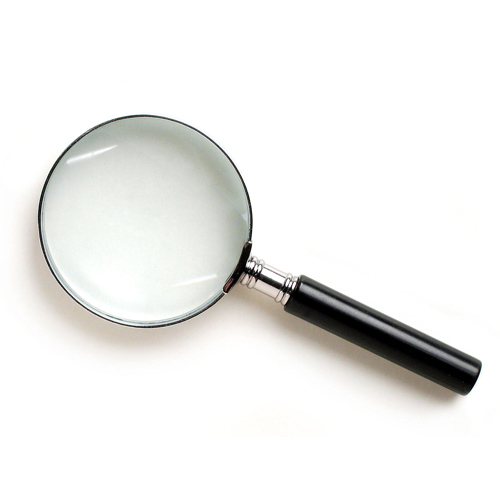   Syllabus Scavenger HuntName 3 different things that you need to bring to class everyday.a. b. c.  When is the last day to turn in any late assignments?When is the last day to re-do a major project or assessment?When do I have office hours?Scientist: ____________________________________________  Syllabus Scavenger HuntName 3 different things that you need to bring to class everyday.a. b. c.  When is the last day to turn in any late assignments?When is the last day to re-do a major project or assessment?When do I have office hours?What will happen 1st if your cell phone is seen during class? What is the name of the type of grading we use?What e-mail address can you send e-mail to get in contact with Ms. Hannouche?What are the 4 classroom expectations?a. 	b. 	c. 	d. What will happen 1st if your cell phone is seen during class? What is the name of the type of grading we use?What e-mail address can you send e-mail to get in contact with Ms. Hannouche?What are the 4 classroom expectations?a. 	b. 	c. 	d. 